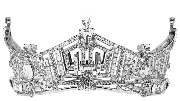 Miss Danville Little Sister/BrotherEach Candidate in the Miss Danville Competition will need a Miss Danville Little Sister/Brother.  Little Sister/Brother needs to be between the ages of 5-10.  Each participant will present her Candidate with a flower on stage during Evening Gown.  The cost for each Prince/Princess is $100.00 and each girl/boy will receive a Miss Danville goodie bag, Miss Danville T-shirt, Crown/Medal, Two Tickets for the competition and will also be treated to a Pizza Lunch. Payments can be mailed to the address below or through PayPal missdanville@gmail.com  or Venmo @missdanville   Please list all participant Information below and if you have any questions please text/call Reuben at 859-319-2918 or email Missdanville@gmail.comName_____________________________________________Date of Birth_______________________________________Address___________________________________________Candidate Name____________________________________Shirt Size: _____Miss Danville Scholarship Organization1108 Arnicar StreetDanville, KY 40422859-319-2918Missdanville@gmail.comExecutive DirectorsReuben L. HarnessAngela Todd